SECTION A - DETAILS OF COMMENTATORSECTION B - COMMENTS ON THE DRAFT CONDUCT STANDARDSECTION C - QUESTIONS RELATING TO THE ANTICIPATED IMPACT OF THE CONDUCT STANDARDSECTION D - GENERAL COMMENTSName of  organisation/individual:If the commentator is an organisation, provide the name and designation of the contact person:Email address:	Contact number:NoSection of the standardComment1. DEFINITIONS USED IN THE CONDUCT STANDARD 1. DEFINITIONS USED IN THE CONDUCT STANDARD 1. DEFINITIONS USED IN THE CONDUCT STANDARD e.g. section 2, definition of “policy”2. APPLICATION2. APPLICATION2. APPLICATION3. GOVERNANCE AND OVERSIGHT REQUIREMENTS 3. GOVERNANCE AND OVERSIGHT REQUIREMENTS 3. GOVERNANCE AND OVERSIGHT REQUIREMENTS 4. DISCLOSURE REQUIREMENTS4. DISCLOSURE REQUIREMENTS4. DISCLOSURE REQUIREMENTS5. REPORTING REQUIREMENTS5. REPORTING REQUIREMENTS5. REPORTING REQUIREMENTS6. LIMITATION ON OWNERSHIP IN CELL STRUCTURES BY NON - MANDATED INTERMEDIARIES6. LIMITATION ON OWNERSHIP IN CELL STRUCTURES BY NON - MANDATED INTERMEDIARIES6. LIMITATION ON OWNERSHIP IN CELL STRUCTURES BY NON - MANDATED INTERMEDIARIES7. SHORT TITLE, COMMENCEMENT DATE AND TRANSITIONAL ARRANGEMENTS7. SHORT TITLE, COMMENCEMENT DATE AND TRANSITIONAL ARRANGEMENTS7. SHORT TITLE, COMMENCEMENT DATE AND TRANSITIONAL ARRANGEMENTSNo.QuestionResponsesWill the Conduct Standard impose additional compliance costs on the business? If yes, please provide details including the expected costs.How do you anticipate  the Conduct Standard will affect the operational cost of your business, if at all? Will the Conduct Standard result in termination of existing cell captive arrangements? If yes, please be specific and make reference to specific aspects of the draft Conduct Standard that will lead to such a termination.If the answer to question 3 is yes, how many arrangements will be impacted, and what is the expected cost implication thereof?Are the transitional arrangements proposed sufficient and appropriate to address the expected impact of the Standard? (Please provide a justification for your response and details on timeframes to comply with the relevant section)No.No.Issue                                                 Comment/inputANY OTHER GENERAL COMMENTSANY OTHER GENERAL COMMENTSANY OTHER GENERAL COMMENTSANY OTHER GENERAL COMMENTS1.2.3.4.5.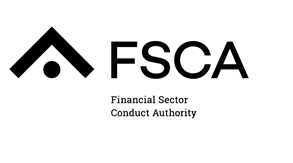 